Минский городской комитет природных ресурсов и охраны окружающей средыНаименование территориального органа Минприроды (комитет, инспекция)до  							после1. 14.08.2023, г.Минск, район улиц Подольская-Олешева вдоль массива гаражейдата обнаружения и место совершение нарушения2. Установлено место произрастания золотарника канадскогоописание нарушения3. РУП «Минскэнерго» направлено письмо о принятии мер по регулированию численности золотарника канадского. Нарушение устранено 16.08.2023.принятые меры по устранению нарушения (дата направления рекомендации, предписаний, информационных писем по устранению выявленных нарушений (недостатков), срок исполнения)4. - принятые меры по привлечению к ответственности (дата начала административного процесса, дата вынесения постановления о привлечении к административной ответственности либо освобождении от административной ответственности с вынесением предупреждения с указанием на часть статьи и статью КоАП, размер штрафа)5. -принятые меры по возмещению вреда, причиненного окружающей среде (дата акта об установлении факта вреда, причиненного окружающей среде, размер причиненного вреда окружающей среде, дата предъявления претензии)Минский городской комитет природных ресурсов и охраны окружающей средыНаименование территориального органа Минприроды (комитет, инспекция)до  							после1. 15.08.2023 г. Минск, ул. Орловская, 32 (Центральный район г.Минска)дата обнаружения и место совершение нарушения2. Установлен факт размещения отходов в неустановленном местеописание нарушения3. КУП «ЖЭУ №3 Центрального района г.Минска» указано на устранение нарушений.  Нарушение устранено 17.08.2023.принятые меры по устранению нарушения (дата направления рекомендации, предписаний, информационных писем по устранению выявленных нарушений (недостатков), срок исполнения)4. - принятые меры по привлечению к ответственности (дата начала административного процесса, дата вынесения постановления о привлечении к административной ответственности либо освобождении от административной ответственности с вынесением предупреждения с указанием на часть статьи и статью КоАП, размер штрафа)5. -принятые меры по возмещению вреда, причиненного окружающей среде (дата акта об установлении факта вреда, причиненного окружающей среде, размер причиненного вреда окружающей среде, дата предъявления претензии)Минский городской комитет природных ресурсов и охраны окружающей средыНаименование территориального органа Минприроды (комитет, инспекция)до  							после1. 11.08.2023, г. Минск, Партизанский район, ул. Геологическая, 59/3дата обнаружения и место совершение нарушения2. Складирование отходов различного происхождения вне установленных местописание нарушения3. КУП «ЖКХ Партизанского района г. Минска» указано на необходимость устранения выявленных нарушений.  Нарушения устранены (16.08.2023)принятые меры по устранению нарушения (дата направления рекомендации, предписаний, информационных писем по устранению выявленных нарушений (недостатков), срок исполнения)4. - принятые меры по привлечению к ответственности (дата начала административного процесса, дата вынесения постановления о привлечении к административной ответственности либо освобождении от административной ответственности с вынесением предупреждения с указанием на часть статьи и статью КоАП, размер штрафа)5. -принятые меры по возмещению вреда, причиненного окружающей среде (дата акта об установлении факта вреда, причиненного окружающей среде, размер причиненного вреда окружающей среде, дата предъявления претензии)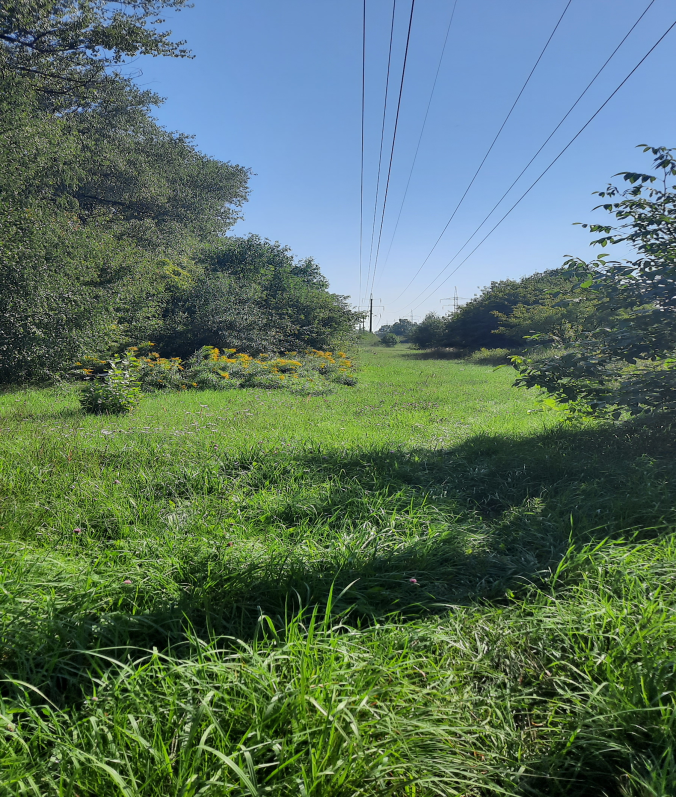 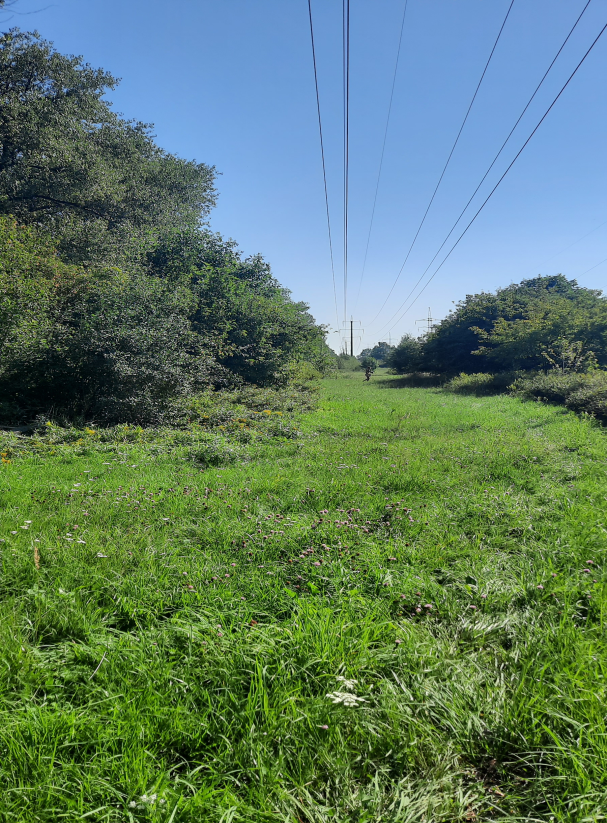 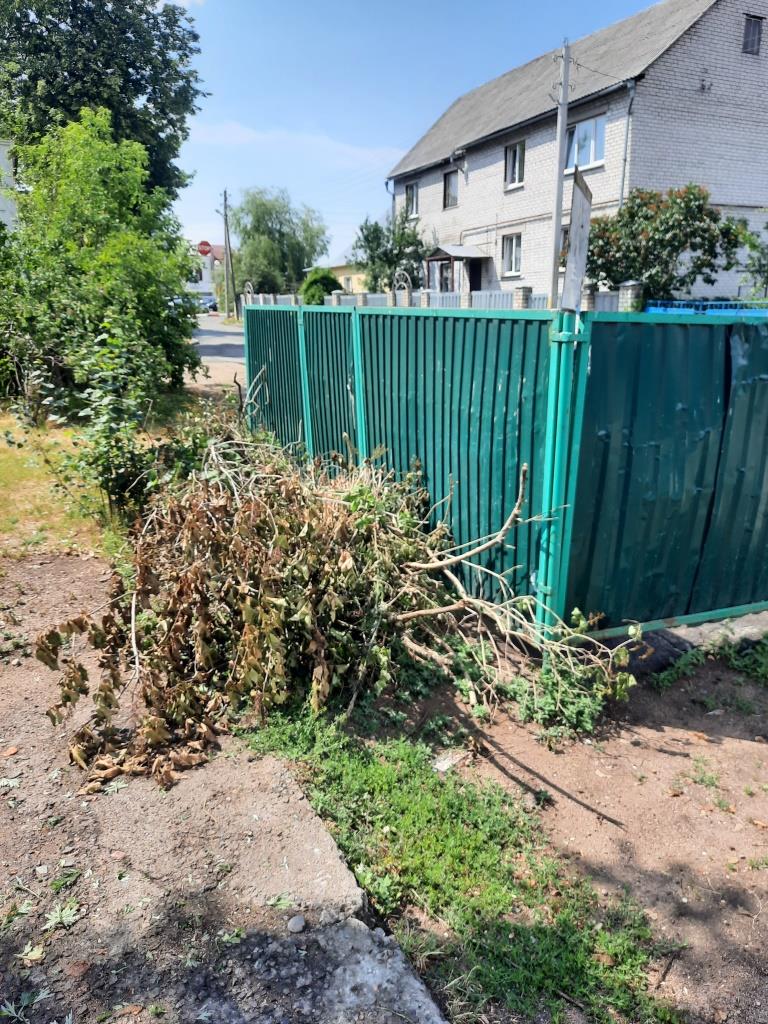 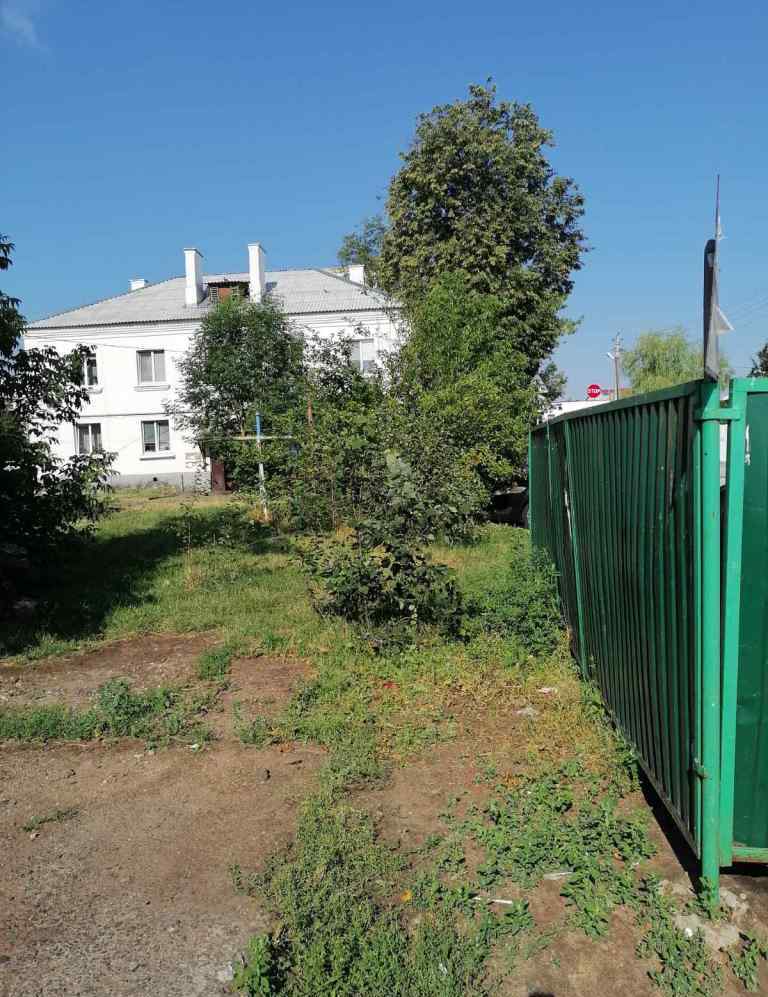 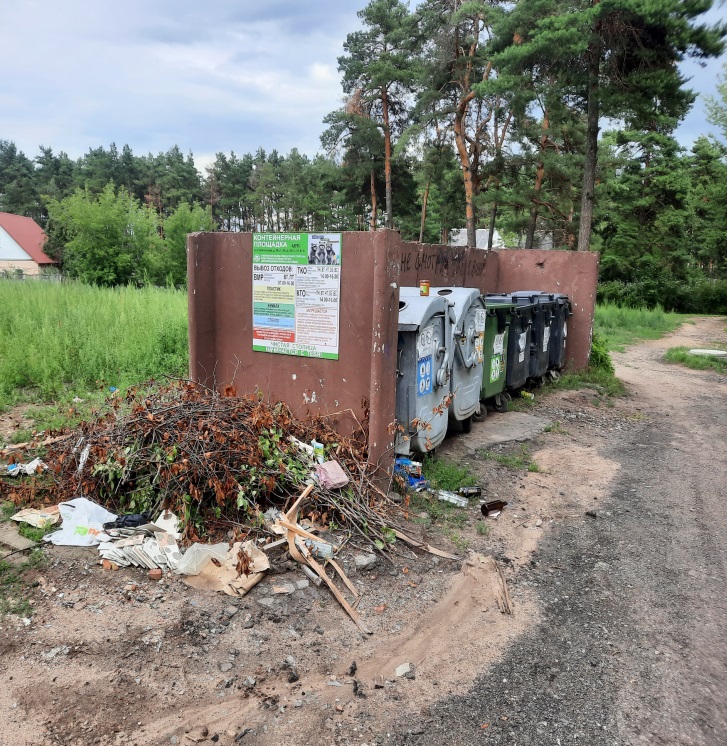 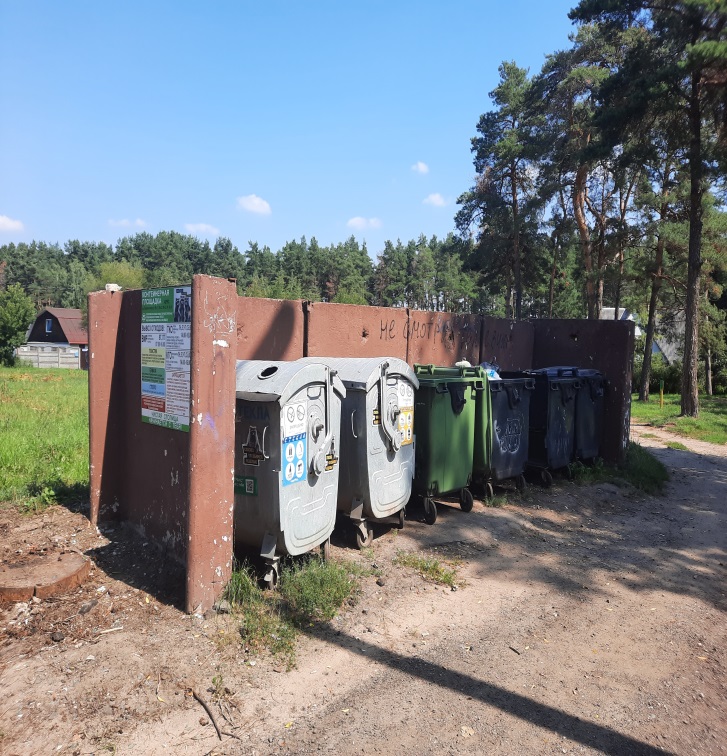 